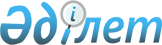 Об образовании комиссии по проведению конкурсов инвестиционных программ на получение права недропользования
					
			Утративший силу
			
			
		
					Постановление Правительства Республики Казахстан от 8 сентября 2003 года N 909. Утратило силу - постановлением Правительства РК от 19 августа 2005 года N 849 (N 849 у.с. - от 2 марта 2006 года N 145)

     В соответствии с пунктом 1 статьи 41-5  Указа  Президента Республики Казахстан, имеющего силу закона, от 27 января 1996 года N 2828 "О недрах и недропользовании" Правительство Республики Казахстан постановляет: 

     1. Образовать комиссию по проведению конкурсов инвестиционных программ на получение права недропользования в следующем составе: Школьник Владимир Сергеевич   - Министр энергетики и минеральных 

                               ресурсов Республики Казахстан, 

                               председатель 

Ужкенов Болат Султанович      - председатель Комитета геологии и 

                               охраны недр Министерства энергетики 

                               и минеральных ресурсов Республики 

                               Казахстан, заместитель председателя 

Кунакаев Саяхат Алпысович     - директор Департамента 

                               недропользования Министерства 

                               энергетики и минеральных ресурсов 

                               Республики Казахстан, секретарь 

Чиналиев Газиз Коршабекович   - заместитель заведующего Отделом 

                               производственной сферы и 

                               инфраструктуры Канцелярии Премьер- 

                               Министра Республики Казахстан 

Абдреев Батырбек Сейтенович   - директор Департамента отраслей 

                               промышленности Министерства 

                               индустрии и торговли Республики 

                               Казахстан 

Исаев Мусабек Исаевич         - директор Департамента нефтяной 

                               промышленности Министерства 

                               энергетики и минеральных ресурсов 

                               Республики Казахстан 

Маханов Нуржан Зарлыкович     - директор Департамента доходов и 

                               контрактов Министерства финансов 

                               Республики Казахстан 

Тлеулесов Бигали Жаксылыкович - и.о. председателя Межрегионального 

                               налогового комитета N 1 Налогового 

                               комитета Министерства финансов 

                               Республики Казахстан 

Идрисов Марат Макеевич        - начальник управления межотраслевой 

                               координации и лицензирования 

                               Департамента отраслевой политики 

                               и программ Министерства экономики 

                               и бюджетного планирования 

                               Республики Казахстан 

Бекеев Адлетбек Толендиевич   - заместитель начальника управления 

                               государственной экологической 

                               экспертизы Департамента экспертизы 

                               и лицензирования Министерства 

                               охраны окружающей среды Республики 

                               Казахстан 

Ескараев Азамат Несипбаевич   - начальник отдела экспертизы 

                               подзаконных актов производственной 

                               сферы управления экспертизы 

                               подзаконных актов Департамента 

                               законодательства Министерства 

                               юстиции Республики Казахстан 

Представитель местного 

исполнительного органа 

(приглашается в зависимости 

от территориальной 

принадлежности объекта). 

     2. Комиссии в порядке, установленном законодательством Республики Казахстан, проводить конкурсы инвестиционных программ на получение права недропользования. 

     3.  Признать утратившими силу: 

     1)  постановление  Правительства Республики Казахстан от 19 апреля 2002 года N 451 "Об образовании комиссии по проведению конкурсов инвестиционных программ на получение права недропользования"; 

     2)  постановление  Правительства Республики Казахстан от 13 сентября 2002 года N 997 "О внесении изменений и дополнений в постановление Правительства Республики Казахстан от 19 апреля 2002 года N 451"; 

     3)  постановление  Правительства Республики Казахстан от 31 марта 2003 года N 309 "О внесении изменений в постановление Правительства Республики Казахстан от 19 апреля 2002 года N 451". 

     4. Настоящее постановление вступает в силу со дня подписания.       Премьер-Министр 

  Республики Казахстан 
					© 2012. РГП на ПХВ «Институт законодательства и правовой информации Республики Казахстан» Министерства юстиции Республики Казахстан
				